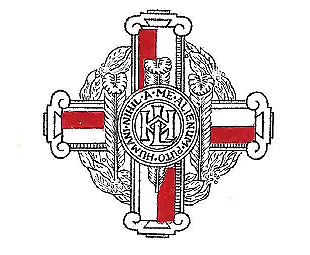 The Royal London Hospital League of NursesBursary Fund   Application FormPrior to completing this form please read the following conditionsYou need to have either trained at The Royal London Hospital (RLH) or have been in post at RLH for one year or more. Please include either your dates of training or the date you commenced your appointment at RLHYou must include with your application form a copy of your application for the proposed training/study that you are asking for support in fundingYour line manager must sign the application form to show that they are in support of you undertaking the proposed training/studyOne of the conditions of funding is that you agree to provide an article for The Review(approximately 500 words) and/or a presentation within six months of completing your training which we have provided financial support forFunding for further applications may be affected if you do not agree to this conditionYou are actively encouraged to become a member of the RLH League of Nurses. This will give you the opportunity to join our twice yearly meetings which include presentations We will not fund training which is ordinarily funded by Barts Health TrustWe will fund travel/accommodation and/or any incidental costs at the discretion of the Clare Mann CommitteeDetails of proposed course or study day/sPlease complete this form in full and then return either by e mail to c.comley@hotmail.co.ukOr by post to Cath Comley, President, The Royal London Hospital League of Nurses, c/o 91 Queens Road, Buxton, Derbyshire SK17 7ERPlease complete this form in full and then return either by e mail to c.comley@hotmail.co.ukOr by post to Cath Comley, President, The Royal London Hospital League of Nurses, c/o 91 Queens Road, Buxton, Derbyshire SK17 7ERPlease indicate which Fund you are applying forClare Mann                                 Jill Garrard (A&E)Chris Moran (Surgical Nurses)    Ida Latham (Theatre Staff)SurnameFirst NameHome addressTelephone no.E-mailCurrent work place Date of training at RLH OR date appointed to staff at RLH Are you a current member of the League of Nurses?                          If yes what date did you joinCurrent employmentPlease confirm that if you are successful in your funding application that you will provide an article for The Review and/or a presentationName of course/study days         Where will this be undertaken?Please state briefly why this would be useful to your careerLength of studyFull or Part TimeTotal cost of CourseIf working is your line manager in support of you undertaking the proposed training? Has your employer offered financial assistance?  If Yes, please give details.Please give details of any other financial help you have obtained.                     If you have previously received a grant from the Royal London Hospital League of Nurses, please give details.Please give the name, address, e-mail address of your line managerLine manager signature and confirmation of support to undertake proposed training/study day/sSignature of applicantDate